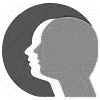 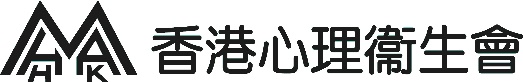 報名表格姓名：                        (*小姐/女士/先生)    年齡：__________________聯絡電話：_______________(手提) ________________(住宅)______________(辦公室)住址：_____________________________________________________________________電郵地址(如適用)：_________________________________________________________所屬學校/單位名稱(如適用)：________________________________________________作品名稱：_________________________________________________________________作品內容簡介(不超過100字)：参加者簽署：____________________________  日期：____________________________備註：本中心收集了的參賽者資料，僅供是次比賽之用，於比賽完結後會全部銷毀。 *請刪去不適用的項目